Ultimi giorni per richiedere i contributi alla Camera di Commercio Disponibili ancora 480 mila euro di risorse a fondo perdutoLucca, 17 novembre 2020 – Ancora 15 giorni per presentare la domanda per ottenere i contributi a fondo perduto stanziati dalla Camera di Commercio di Lucca a sostegno delle micro piccole imprese che hanno sofferto a causa delle misure di contrasto alla pandemia Covid 19. Ammontano a 480 mila euro le risorse disponibili, così ripartite sui singoli bandi: digitalizzazione 170 mila euro, accesso al credito 240 mila euro, ripartenza in sicurezza 80 mila euro.Ristoranti, bar, pizzerie che stanno orientandosi sulla modalità del delivery grazie al bando sulla digitalizzazione, possono valutare il finanziamento di app, siti web, canoni per portali ad hoc, spese per il pagamento on line, campagne di digital marketing: strumenti utili per chi intende puntare sul delivery per reagire alla crisi e fornire uno strumento di facile utilizzo per il consumatore. La spesa minima da sostenere per accedere al contributo a fondo perduto, che copre il 50% delle spese, è di 2.000,00 euro, il contributo massimo erogabile da parte della Camera di Commercio di Lucca è di 5.000,00 euro.Questa è solo una delle opportunità previste dal regolamento camerale, che sostiene anche le imprese che intendono migliorare le competenze digitali e/o linguistiche e/o trasversali dei propri dipendenti o che pensano di investire in internazionalizzazione tramite strumenti digitali.Grazie al Bando per la ripartenza chi ha riaperto l'attività dopo il lockdown sostenendo costi per la messa in sicurezza può chiedere un contributo camerale sotto forma di voucher a copertura del 50% delle spese in gel, mascherine, sanificazione, consulenze per protocolli anticovid, a fronte di una spesa minima sostenuta di almeno 500,00 euro.E’, inoltre, possibile chiedere il rimborso di parte delle spese di istruttoria per le imprese che hanno ottenuto liquidità grazie ad un prestito assistito dalla garanzia di un Confidi: il contributo camerale è pari al 50% della spesa fino ad un massimo di 500,00 euro.Le imprese che hanno sofferto per l'emergenza Covid registrando, quindi, un calo di fatturato nel 2020 rispetto al 2019, purchè non abbiano avuto nel 2019 ricavi superiori a 1,5 milioni di euro, possono presentare le domande ai bandi di contributo.Le domande per la richiesta dei contributi a fondo perduto devono essere inoltrate solo con la procedura on line dal sito registroimprese.it, cliccando su sportello pratiche e poi su altri adempimenti camerali, quindi contributi. Per la presentazione delle domande può essere data la procura ad un'associazione di categoria o ad un professionista.Ufficio Stampa – Relazioni EsterneFrancesca SargentiTel. +39 0583 976.686 - cell. +39 338 7768286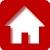 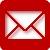 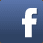 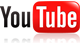 